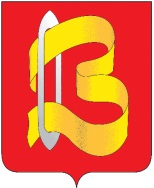                               ПОСТАНОВЛЕНИЕАДМИНИСТРАЦИИ ГОРОДСКОГО ОКРУГА ВИЧУГА30 декабря 2020 г.                                                                                               № 861О внесении изменений в постановление администрации городского округа Вичуга  от 29.10.2018 № 906В соответствии со статьей 179 Бюджетного кодекса Российской Федерации, решением городской Думы городского округа Вичуга от 30.04.2015 N 24 "Об утверждении Положения о бюджетном процессе в городском округе Вичуга", постановлением администрации городского округа Вичуга от 19.09.2019 N 705 "Об утверждении Порядка разработки, реализации и оценки эффективности муниципальных программ городского округа Вичуга", руководствуясь Уставом городского округа Вичуга, ПОСТАНОВЛЯЮ:1. Внести в постановление администрации городского округа Вичуга  от 29.10.2018 г. № 906 «Об утверждении муниципальной программы «Долгосрочная сбалансированность и устойчивость бюджетной системы»» следующие изменения:1.1. В разделе 1 «Паспорт муниципальной программы» приложения к постановлению администрации городского округа Вичуга, строку «Объём ресурсного обеспечения программы» изложить в следующей редакции:1.2. В приложении № 2 к муниципальной программе городского округа Вичуга «Долгосрочная сбалансированность и устойчивость бюджетной системы»:1.2.1. Строку «Объёмы ресурсного обеспечения подпрограммы» раздела 1 «Паспорт подпрограммы» изложить в следующей редакции:1.2.2. Раздел 4 «Ресурсное обеспечение подпрограммы» изложить в следующей редакции:(руб.)2. Настоящее постановление вступает в силу со дня его официального подписания.3. Опубликовать настоящее постановление в Вестнике органов местного самоуправления городского округа Вичуга и разместить на официальном сайте администрации городского округа Вичуга в информационно – телекоммуникационной сети «Интернет».4. Контроль за исполнением настоящего постановления возложить на начальника финансового отдела администрации городского округа Вичуга Каменкову И. Б.Врип главы городского округа Вичуга                                    Д.Н. ДомашниковОбъемы ресурсного обеспечения программыОбщий объём бюджетных ассигнований:       2020 год -    3 471 000,00 руб.   2021 год -    2 721 159,00 руб.   2022 год -    2 540 538,00 руб.Бюджет городского округа Вичуга:       2020 год -    3 471 000,00 руб.   2021 год -    2 721 159,00 руб.   2022 год -    2 540 538,00 руб.Объемы ресурсного обеспечения подпрограммыОбщий объём бюджетных ассигнований:       2020 год -    3 471 000,00 руб.   2021 год -    2 721 159,00 руб.   2022 год -    2 540 538,00 руб.Бюджет городского округа Вичуга:       2020 год -    3 471 000,00 руб.   2021 год -    2 721 159,00 руб.   2022 год -    2 540 538,00 руб.№ п/пНаименование основного мероприятия, источник ресурсного обеспеченияИсполнитель2020 год2021 год2022 годПрограмма, всего:3 471 000,002 721 159,002 540 538,001.Подпрограмма «Управление муниципальным долгом»3 471 000,002 721 159,002 540 538,00- бюджет городского округа Вичуга3 471 000,002 721 159,002 540 538,001.1 Основное мероприятие: «Обслуживание муниципального долга»Финансовый отдел администрации городского округа Вичуга 3 471 000,002 721 159,002 540 538,00- бюджет городского округа Вичуга3 471 000,002 721 159,002 540 538,00 1.1.1Направление расходов: «Обслуживание муниципального долга»3 471 000,002 721 159,002 540 538,00 - бюджет городского округа Вичуга3 471 000,002 721 159,002 540 538,00